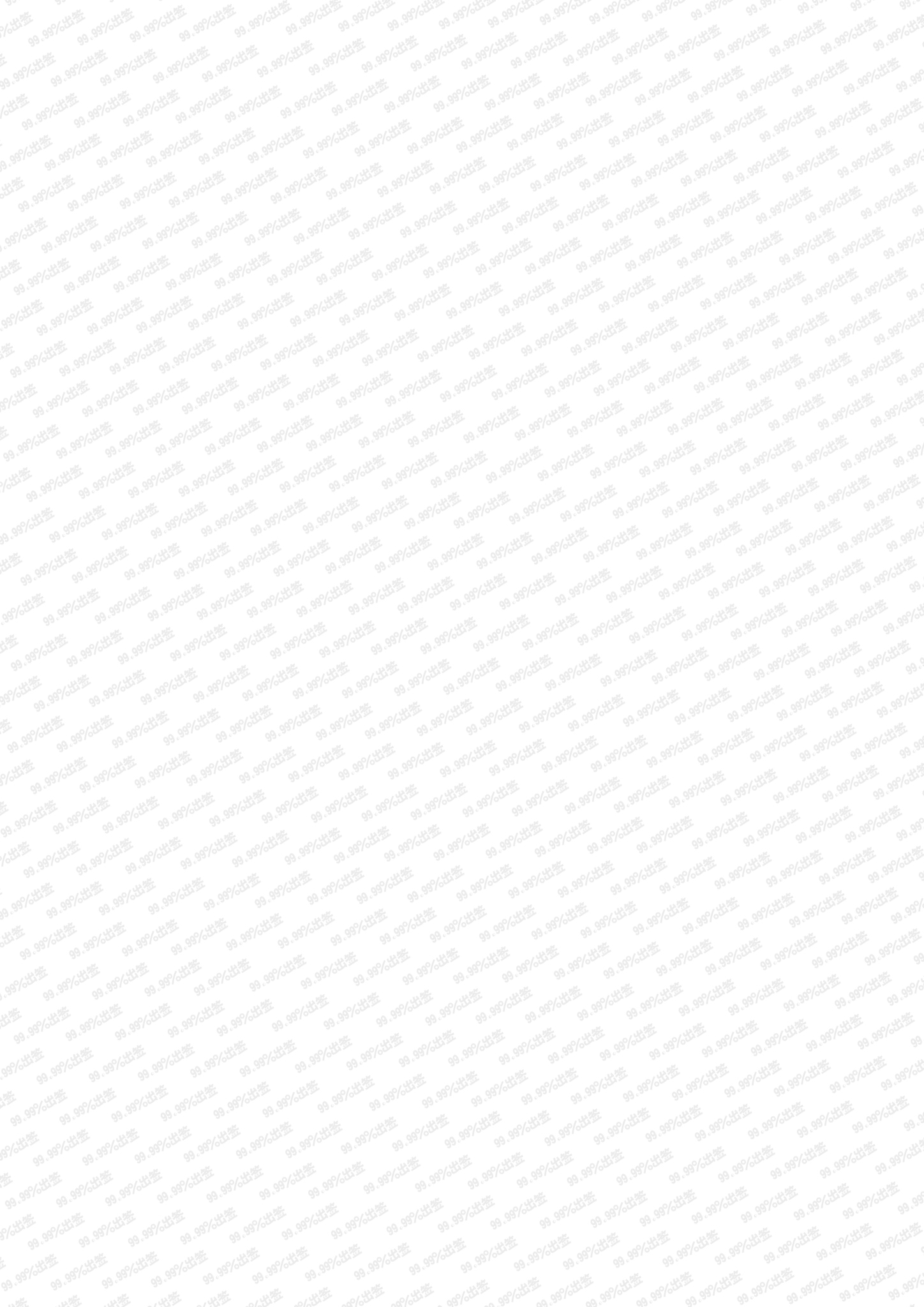 马来西亚旅游（香港身份证书）——“学生”所需资料16周岁以上的可以单独签证：1.半年以上有效期护照原件2.半年内的两寸白底清晰彩照两张3. 回乡证正反面复印件16周岁以下属于小孩子，不能单独签证，跟父母一方同签：1.半年以上有效期护照原件               （大人、小孩）2.半年内的两寸白底清晰彩照两张         （大人、小孩）3. 回乡证正反面复印件                    （大人、小孩）4. 小孩子的出生证复印件备注：（小孩子具体以当时使馆为准，要具体咨询）